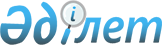 Об утверждении Правил государственной регистрации выпуска исламских ценных бумаг, рассмотрения отчетов об итогах их размещения и погашения, а также их аннулирования, Правил составления и оформления проспекта выпуска исламских ценных бумаг, изменений и (или) дополнений в проспект выпуска исламских ценных бумагПостановление Правления Национального Банка Республики Казахстан от 29 ноября 2018 года № 298. Зарегистрировано в Министерстве юстиции Республики Казахстан 14 января 2019 года № 18175.
      Примечание РЦПИ!Настоящее постановление вводится в действие с 1 января 2019 года.
      В соответствии с Законом Республики Казахстан от 2 июля 2003 года "О рынке ценных бумаг" Правление Национального Банка Республики Казахстан ПОСТАНОВЛЯЕТ:
      1. Утвердить:
      1) Правила государственной регистрации выпуска исламских ценных бумаг, рассмотрения отчетов об итогах их размещения и погашения, а также их аннулирования согласно приложению 1 к настоящему постановлению;
      2) Правила составления и оформления проспекта выпуска исламских ценных бумаг, изменений и (или) дополнений в проспект выпуска исламских ценных бумаг согласно приложению 2 к настоящему постановлению.
      2. Признать утратившим силу постановление Правления Национального Банка Республики Казахстан от 19 декабря 2015 года № 251 "Об утверждении Правил выпуска, обращения и погашения исламских ценных бумаг и их государственной регистрации, рассмотрения отчетов об итогах размещения и погашения, и аннулирования выпуска исламских ценных бумаг, а также Требований к проспекту выпуска исламских ценных бумаг" (зарегистрировано в Реестре государственной регистрации нормативных правовых актов под № 13006, опубликовано 1 марта 2016 года в информационно-правовой системе "Әділет").
      3. Департаменту регулирования небанковских финансовых организаций (Кошербаева А.М.) в установленном законодательством Республики Казахстан порядке обеспечить:
      1) совместно с Юридическим департаментом (Сарсенова Н.В.) государственную регистрацию настоящего постановления в Министерстве юстиции Республики Казахстан;
      2) в течение десяти календарных дней со дня государственной регистрации настоящего постановления его направление на казахском и русском языках в Республиканское государственное предприятие на праве хозяйственного ведения "Республиканский центр правовой информации" для официального опубликования и включения в Эталонный контрольный банк нормативных правовых актов Республики Казахстан;
      3) размещение настоящего постановления на официальном интернет-ресурсе Национального Банка Республики Казахстан после его официального опубликования;
      4) в течение десяти рабочих дней после государственной регистрации настоящего постановления представление в Юридический департамент сведений об исполнении мероприятий, предусмотренных подпунктами 2), 3) настоящего пункта и пунктом 4 настоящего постановления.
      4. Управлению по защите прав потребителей финансовых услуг и внешних коммуникаций (Терентьев А.Л.) обеспечить в течение десяти календарных дней после государственной регистрации настоящего постановления направление его копии на официальное опубликование в периодические печатные издания.
      5. Контроль за исполнением настоящего постановления возложить на заместителя Председателя Национального Банка Республики Казахстан Курманова Ж.Б.
      6. Настоящее постановление вводится в действие с 1 января 2019 года и подлежит официальному опубликованию. Правила государственной регистрации выпуска исламских ценных бумаг, рассмотрения отчетов об итогах их размещения и погашения, а также их аннулирования Глава 1. Общие положения
      1. Настоящие Правила государственной регистрации выпуска исламских ценных бумаг, рассмотрения отчетов об итогах их размещения и погашения, а также их аннулирования (далее – Правила) разработаны в соответствии с законами Республики Казахстан от 2 июля 2003 года "О рынке ценных бумаг" (далее – Закон о рынке ценных бумаг), от 4 июля 2003 года "О государственном регулировании, контроле и надзоре финансового рынка и финансовых организаций".
      2. Правила определяют условия и порядок государственной регистрации выпуска исламских ценных бумаг (исламских арендных сертификатов и исламских сертификатов участия), рассмотрения отчетов об итогах их размещения и погашения, а также их аннулирования. Глава 2. Порядок и условия государственной регистрации выпуска исламских ценных бумаг
      3. Для государственной регистрации выпуска исламских ценных бумаг исламская специальная финансовая компания (далее – эмитент) представляет в уполномоченный орган по регулированию, контролю и надзору финансового рынка и финансовых организаций (далее – уполномоченный орган) следующие документы на бумажном носителе:
      1) заявление, составленное в произвольной форме, с указанием вида исламской ценной бумаги и подписанное руководителем исполнительного органа (лицом, единолично осуществляющим функции исполнительного органа) эмитента либо лицом, уполномоченным на подписание (с представлением копии подтверждающего документа);
      2) копия решения органа эмитента о выпуске исламских ценных бумаг, содержащего сведения о структуре выпуска, размещении, об обращении и погашении исламских ценных бумаг, об использовании средств, полученных эмитентом в результате размещения исламских ценных бумаг, о правах держателей исламских ценных бумаг;
      3) проспект выпуска исламских ценных бумаг, согласованный с советом по принципам исламского финансирования, составленный и оформленный в соответствии со структурой проспекта выпуска исламских ценных бумаг согласно приложению к Правилам составления и оформления проспекта выпуска исламских ценных бумаг, изменений и (или) дополнений в проспект выпуска исламских ценных бумаг, утвержденным настоящим постановлением;
      4) копии уставов эмитента и оригинатора (при наличии);
      5) копия договора, заключенного между эмитентом и оригинатором, определяющего условия выполнения оригинатором обязательств, установленных Законом о рынке ценных бумаг и проспектом выпуска исламских ценных бумаг, включая обязательства по выкупу или досрочному погашению, а также выкупу имущества у эмитента в случаях, установленных проспектом выпуска исламских ценных бумаг;
      6) копия договора доверительного управления имуществом, составляющим выделенные активы эмитента (в случае передачи имущества в доверительное управление);
      7) копия аудиторского отчета оригинатора за последний год;
      8) копия договора, заключенного с представителем держателей исламских ценных бумаг;
      9) копия годовой финансовой отчетности эмитента за 2 (два) последних финансовых года, подтвержденной аудиторскими отчетами, а также копии аудиторских отчетов (за исключением вновь созданных эмитентов);
      10) копия финансовой отчетности эмитента по состоянию на конец последнего квартала перед подачей документов на государственную регистрацию выпуска исламских ценных бумаг либо на конец предпоследнего квартала в случае представления документов на государственную регистрацию выпуска исламских ценных бумаг до 25 (двадцать пятого) числа месяца, следующего за последним кварталом перед подачей.
      В случае отсутствия аудиторского отчета финансовой отчетности за завершенный финансовый год в период с 1 января по 1 июня текущего года эмитент представляет в уполномоченный орган финансовую отчетность за 2 (два) года, предшествующих последнему завершенному году.
      Документы, указанные в подпунктах 4), 8) и 9) части первой настоящего пункта, не представляются эмитентом в уполномоченный орган, если данные документы размещены на интернет-ресурсе депозитария финансовой отчетности до даты представления документов для государственной регистрации выпуска исламских ценных бумаг.
      Годовая финансовая отчетность, представляемая эмитентом, состоит из бухгалтерского баланса, отчета о прибылях и убытках, отчета о движении денег, отчета об изменениях в собственном капитале и пояснительной записки.
      Промежуточная финансовая отчетность, представляемая эмитентом, состоит из бухгалтерского баланса, отчета о прибылях и убытках.
      Допускается представление на английском языке финансовой отчетности, представляемой эмитентом-нерезидентом Республики Казахстан в уполномоченный орган для государственной регистрации выпуска исламских ценных бумаг.
      4. Эмитент заключает с центральным депозитарием договор на ведение системы реестров держателей ценных бумаг до представления уполномоченному органу документов для государственной регистрации выпуска исламских ценных бумаг.
      5. Индексирование номинальной стоимости исламских ценных бумаг к стоимости (изменения стоимости) величин, создаваемых и учитываемых в децентрализованной информационной системе с применением средств криптографии и (или) компьютерных вычислений, не являющихся в соответствии с гражданским законодательством Республики Казахстан финансовыми инструментами или финансовыми активами, и не содержащих право требования к кому-либо, не осуществляется.
      6. Эмитент представляет в уполномоченный орган изменения и (или) дополнения в проспект выпуска исламских ценных бумаг для их регистрации в случае изменения:
      1) сведений, указанных в подпункте 1) пункта 1 статьи 9 Закона о рынке ценных бумаг – в течение 30 (тридцати) календарных дней после даты получения эмитентом документов, подтверждающих изменение наименования эмитента и его места нахождения;
      2) сведений, указанных в подпунктах 2) и 3) пункта 1 статьи 9 Закона о рынке ценных бумаг – в течение 30 (тридцати) календарных дней после даты принятия решения соответствующими органами эмитента.
      7. В целях внесения изменений и (или) дополнений в проспект выпуска исламских ценных бумаг эмитент представляет в уполномоченный орган следующие документы на бумажном носителе:
      1) заявление, составленное в произвольной форме и подписанное руководителем исполнительного органа (лицом, единолично осуществляющим функции исполнительного органа) эмитента либо лицом, уполномоченным на подписание (с представлением копии подтверждающего документа);
      2) копия решения органа эмитента, на основании которого внесены изменения и (или) дополнения в проспект выпуска исламских ценных бумаг;
      3) изменения и (или) дополнения в проспект выпуска исламских ценных бумаг, согласованные с советом по принципам исламского финансирования;
      4) проспект выпуска исламских ценных бумаг, содержащий вносимые в него изменения и (или) дополнения (на казахском и русском языках) в виде электронной копии в формате *pdf;
      5) оригинал свидетельства о государственной регистрации выпуска исламских ценных бумаг в случае изменения наименования эмитента, его места нахождения, а также при увеличении количества исламских сертификатов участия.
      8. Документы, состоящие из нескольких листов, представляются пронумерованными, прошитыми и заверенными подписью руководителя исполнительного органа (лица, единолично осуществляющего функции исполнительного органа) эмитента либо лица, уполномоченного на подписание (с представлением копии подтверждающего документа), на обороте последнего листа, частично поверх ярлыка, наклеенного на узел прошивки, с указанием количества прошитых листов.
      Копии документов заверяются подписью руководителя исполнительного органа (лица, единолично осуществляющего функции исполнительного органа) эмитента либо лица, уполномоченного на подписание (с представлением копии подтверждающего документа), с указанием на верность копии.
      9. Уполномоченный орган рассматривает документы, представленные для государственной регистрации выпуска исламских ценных бумаг, в сроки, установленные пунктом 3 статьи 8 Закона о рынке ценных бумаг.
      10. При соответствии документов, представленных эмитентом для государственной регистрации выпуска исламских ценных бумаг, требованиям законодательства Республики Казахстан о рынке ценных бумаг, уполномоченный орган с сопроводительным письмом о регистрации исламских ценных бумаг направляет эмитенту свидетельство о государственной регистрации выпуска исламских ценных бумаг по форме согласно приложению 1 к Правилам и один экземпляр проспекта выпуска исламских ценных бумаг.
      11. Документы, представленные эмитентом для внесения изменений и (или) дополнений в проспект выпуска исламских ценных бумаг, рассматриваются уполномоченным органом в течение 10 (десяти) рабочих дней после даты их получения.
      12. При соответствии документов, представленных эмитентом для регистрации изменений и (или) дополнений в проспект выпуска исламских ценных бумаг, требованиям законодательства Республики Казахстан о рынке ценных бумаг уполномоченный орган с сопроводительным письмом о регистрации изменений и (или) дополнений исламских ценных бумаг направляет эмитенту измененное свидетельство о государственной регистрации выпуска исламских ценных бумаг (при изменении наименования эмитента, его места нахождения, а также при увеличении количества исламских сертификатов участия) и один экземпляр изменений и (или) дополнений в проспект выпуска исламских ценных бумаг.
      13. Уполномоченный орган отказывает в государственной регистрации выпуска исламских ценных бумаг, изменений и (или) дополнений в проспект выпуска исламских ценных бумаг в случае нарушения эмитентом условий и порядка представления документов на государственную регистрацию выпуска исламских ценных бумаг, изменений и (или) дополнений в проспект выпуска исламских ценных бумаг и выявления в процессе рассмотрения документов их несоответствия требованиям, установленным законодательством Республики Казахстан о рынке ценных бумаг.
      В случае отказа в государственной регистрации выпуска исламских ценных бумаг или регистрации изменений и (или) дополнений в проспект выпуска исламских ценных бумаг эмитент устраняет замечания уполномоченного органа и повторно представляет документы с учетом замечаний в уполномоченный орган в течение 45 (сорока пяти) рабочих дней со дня получения отказа.
      14. В случае утраты эмитентом оригиналов документов, выданных уполномоченным органом при государственной регистрации выпуска исламских ценных бумаг, эмитент при необходимости получения им дубликата и (или) копий документов обращается в уполномоченный орган за выдачей дубликата свидетельства о государственной регистрации выпуска исламских ценных бумаг и копии проспекта выпуска исламских ценных бумаг.
      15. Уполномоченный орган выдает эмитенту дубликат свидетельства о государственной регистрации выпуска исламских ценных бумаг и (или) копию проспекта исламских ценных бумаг при представлении эмитентом заявления, составленного в произвольной форме, с указанием сведений о наименовании средства массовой информации и дате публикации сообщения о недействительности утраченных документов, и приложением копии данного сообщения либо с указанием ссылки на интернет-ресурс, на котором было размещено данное сообщение.
      Уполномоченный орган выдает эмитенту дубликат свидетельства о государственной регистрации выпуска исламских ценных бумаг и (или) копию проспекта выпуска исламских ценных бумаг в течение 10 (десяти) рабочих дней после даты получения заявления. Глава 3. Порядок и условия рассмотрения отчетов об итогах размещения и погашения исламских ценных бумаг
      16. Для рассмотрения отчета об итогах размещения исламских ценных бумаг эмитент представляет в уполномоченный орган следующие документы на бумажном носителе:
      1) заявление, составленное в произвольной форме и подписанное руководителем исполнительного органа (лицом, единолично осуществляющим функции исполнительного органа) эмитента либо лицом, уполномоченным на подписание (с представлением копии подтверждающего документа);
      2) копию реестра держателей исламских ценных бумаг, выданного центральным депозитарием на день, следующий за днем окончания периода размещения исламских ценных бумаг;
      3) отчет об итогах размещения исламских ценных бумаг.
      17. Титульный лист отчета об итогах размещения исламских ценных бумаг содержит следующую информацию:
      1) наименование документа: "Отчет об итогах размещения исламских ценных бумаг за период с _______ по __________";
      2) полное и сокращенное наименование эмитента;
      3) запись:
      "Утверждение уполномоченным органом отчета об итогах размещения исламских ценных бумаг не означает предоставление каких-либо рекомендаций инвесторам относительно приобретения исламских ценных бумаг, описанных в отчете об итогах размещения исламских ценных бумаг, и не подтверждает достоверность информации, содержащейся в данном документе. Должностные лица эмитента подтверждают, что вся информация, представленная в отчете об итогах размещения исламских ценных бумаг, является достоверной и не вводящей в заблуждение инвесторов относительно эмитента и его размещаемых исламских ценных бумаг.".
      18. Отчет об итогах размещения исламских ценных бумаг содержит следующие сведения:
      1) полное наименование эмитента;
      2) место нахождения эмитента;
      3) дата государственной регистрации (перерегистрации) эмитента и наименование органа, осуществившего его государственную регистрацию (перерегистрацию);
      4) дата государственной регистрации выпуска исламских ценных бумаг (замены свидетельства о государственной регистрации выпуска исламских ценных бумаг) и международный идентификационный номер (код ISIN);
      5) сведения об исламских ценных бумагах:
      общее количество и вид исламских ценных бумаг;
      номинальная стоимость исламских ценных бумаг;
      6) сведения о размещении исламских ценных бумаг:
      количество размещенных, выкупленных и неразмещенных исламских ценных бумаг на дату окончания отчетного периода размещения исламских ценных бумаг;
      количество размещенных за отчетный период исламских ценных бумаг, в том числе:
      количество исламских ценных бумаг, размещенных за отчетный период на неорганизованном рынке ценных бумаг, с указанием способа размещения исламских ценных бумаг (путем подписки и (или) аукциона), суммы привлеченных денег, при размещении исламских ценных бумаг путем проведения аукциона – даты их проведения и наивысшей цены продажи исламских ценных бумаг на аукционе;
      количество исламских ценных бумаг, размещенных за отчетный период на организованном рынке ценных бумаг, с указанием суммы привлеченных денег, даты первых и последних торгов, наименьшей и наивысшей цены размещения одной исламской ценной бумаги за отчетный период, рыночной стоимости одной исламской ценной бумаги за отчетный период (в случае если она рассчитывалась);
      7) наименование и место нахождения оригинатора с указанием номера и даты заключенного с ним договора.
      19. Отчетным периодом размещения исламских ценных бумаг являются 12 (двенадцать) последовательных месяцев.
      Датой начала первого отчетного периода размещения является дата начала размещения исламских ценных бумаг, установленная проспектом выпуска исламских ценных бумаг.
      Датой начала следующего отчетного периода является дата, следующая за датой окончания предыдущего отчетного периода.
      Датой окончания размещения исламских ценных бумаг является дата проведения последней операции по списанию всех исламских ценных бумаг с лицевого счета эмитента для учета объявленных ценных бумаг на лицевых счетах зарегистрированных лиц в системе реестров держателей исламских ценных бумаг эмитента либо дата окончания срока размещения исламских ценных бумаг, установленная проспектом выпуска исламских ценных бумаг.
      Отчет об итогах размещения исламских ценных бумаг представляется эмитентом в уполномоченный орган в течение 45 (сорока пяти) календарных дней по окончании отчетного периода размещения.
      20. Отчет об итогах размещения исламских ценных бумаг рассматривается уполномоченным органом в течение 8 (восьми) рабочих дней после даты его получения.
      21. Для рассмотрения отчета об итогах погашения исламских ценных бумаг эмитент представляет в уполномоченный орган следующие документы на бумажном носителе:
      1) заявление, составленное в произвольной форме и подписанное руководителем исполнительного органа (лицом, единолично осуществляющим функции исполнительного органа) эмитента либо лицом, уполномоченным на подписание (с представлением копии подтверждающего документа);
      2) отчет об итогах погашения исламских ценных бумаг;
      3) уведомление центрального депозитария о закрытии реестра держателей исламских ценных бумаг эмитента;
      4) уведомление платежного агента или эмитента (в случае отсутствия договора с платежным агентом), подтверждающее исполнение эмитентом (оригинатором) своих обязательств по погашению исламских ценных бумаг.
      22. Отчет об итогах погашения исламских ценных бумаг содержит следующие сведения:
      1) полное наименование эмитента и оригинатора;
      2) дата государственной регистрации (перерегистрации) эмитента и наименование органа, осуществившего его государственную регистрацию (перерегистрацию);
      3) место нахождения эмитента и оригинатора;
      4) дата государственной регистрации выпуска исламских ценных бумаг и международный идентификационный номер (код ISIN);
      5) сведения о погашении исламских ценных бумаг:
      дата погашения исламских ценных бумаг;
      сумма денег, привлеченных из резервного фонда исламских ценных бумаг для погашения исламских ценных бумаг;
      6) суммарный размер выплаченного дохода по исламским ценным бумагам и сумма погашения (приводится подробный расчет).
      23. Отчет об итогах погашения исламских ценных бумаг представляется эмитентом в течение 1 (одного) месяца после окончания срока погашения, установленного проспектом выпуска исламских ценных бумаг.
      24. Отчет об итогах погашения исламских ценных бумаг рассматривается уполномоченным органом в течение 8 (восьми) рабочих дней после даты его получения.
      25. Отчеты об итогах размещения и погашения исламских ценных бумаг составляются в 2 (двух) экземплярах на казахском и русском языках на бумажном носителе и в 1 (одном) экземпляре на казахском и русском языках в виде электронной копии в формате *pdf.
      26. Отчеты об итогах размещения и погашения исламских ценных бумаг (на казахском и русском языках) на бумажном носителе представляются пронумерованными, прошитыми и заверенными подписью руководителя исполнительного органа (лица, единолично осуществляющего функции исполнительного органа) эмитента либо лица, уполномоченного на подписание (с представлением копии подтверждающего документа), на обороте последнего листа, частично поверх ярлыка, наклеенного на узел прошивки, с указанием количества прошитых листов.
      27. В случае соответствия документов, представленных эмитентом для рассмотрения отчетов об итогах размещения и погашения исламских ценных бумаг, требованиям установленным пунктами 16, 17, 18, 19, 20, 21, 22 и 23 Правил, уполномоченный орган направляет эмитенту утвержденный отчет об итогах размещения или отчет об итогах погашения исламских ценных бумаг.
      28. Уполномоченный орган отказывает в утверждении отчетов об итогах размещения и погашения исламских ценных бумаг в случае нарушения эмитентом порядка и условий рассмотрения отчетов об итогах размещения и погашения исламских ценных бумаг.
      29. В случае отказа в утверждении отчетов об итогах размещения и погашения исламских ценных бумаг эмитент в уполномоченный орган повторно представляет доработанные документы с учетом замечаний уполномоченного органа в течение 30 (тридцати) рабочих дней со дня получения отказа.
      30. Документы, состоящие из нескольких листов, представляются пронумерованными, прошитыми и заверенными подписью руководителя исполнительного органа (лица, единолично осуществляющего функции исполнительного органа) эмитента либо лицом, уполномоченным на подписание (с представлением копии подтверждающего документа), на обороте последнего листа, частично поверх ярлыка, наклеенного на узел прошивки, с указанием количества прошитых листов.
      Копии документов заверяются подписью руководителя исполнительного органа (лица, единолично осуществляющего функции исполнительного органа) эмитента либо лица, уполномоченного на подписание (с представлением копии подтверждающего документа), с указанием на верность копии. Глава 4. Порядок и условия аннулирования выпуска исламских ценных бумаг
      31. Для аннулирования выпуска исламских ценных бумаг эмитент представляет в уполномоченный орган следующие документы на бумажном носителе:
      1) заявление об аннулировании выпуска исламских ценных бумаг с указанием основания для аннулирования исламских ценных бумаг, подписанное руководителем исполнительного органа (лицом, единолично осуществляющим функции исполнительного органа) эмитента либо лицом, уполномоченным на подписание (с представлением копии подтверждающего документа);
      2) копию решения органа эмитента, принявшего решение об аннулировании выпуска исламских ценных бумаг;
      3) оригиналы свидетельства о государственной регистрации выпуска исламских ценных бумаг, проспекта выпуска исламских ценных бумаг, изменений и (или) дополнений в проспект выпуска исламских ценных бумаг;
      4) уведомление центрального депозитария об отсутствии держателей исламских ценных бумаг на дату принятия решения органа эмитента об аннулировании выпуска исламских ценных бумаг (в случае если ни одна исламская ценная бумага данного выпуска не была размещена).
      При осуществлении процедур реструктуризации финансовых организаций эмитент дополнительно к документам, указанным в подпунктах 1), 2) и 3) части первой настоящего пункта, представляет копию решения суда о проведении реструктуризации эмитента с приложением копии плана реструктуризации, утвержденного судом.
      Ликвидационная комиссия эмитента, ликвидируемого в принудительном порядке, дополнительно к документам, указанным в подпунктах 1), 2) и 3) части первой настоящего пункта, представляет документы, подтверждающие завершение ликвидационного процесса (копию ликвидационного баланса).
      32. В случае утраты эмитентом оригиналов документов, выданных уполномоченным органом, эмитент не представляет документы, предусмотренные в подпункте 3) пункта 31 Правил, при условии опубликования информации о недействительности утраченных документов в средствах массовой информации и представления информации об этом в уполномоченный орган.
      33. Документы, представленные эмитентом в уполномоченный орган на аннулирование выпуска исламских ценных бумаг, рассматриваются в течение 10 (десяти) рабочих дней с даты их получения.
      34. В случае соответствия документов, представленных эмитентом для аннулирования выпуска исламских ценных бумаг, требованиям пунктов 31 и 32 Правил, уполномоченный орган аннулирует выпуск исламских ценных бумаг и с сопроводительным письмом направляет эмитенту свидетельство об аннулировании выпуска исламских ценных бумаг по форме согласно приложению 2 к Правилам.
      Выпуск исламских ценных бумаг аннулируется с даты, указанной в свидетельстве об аннулировании выпуска исламских ценных бумаг.
      35. Уполномоченный орган отказывает в аннулировании выпуска исламских ценных бумаг с указанием причин отказа в случае нарушения эмитентом порядка и условий аннулирования выпуска исламских ценных бумаг.
      В случае отказа в аннулировании выпуска исламских ценных бумаг эмитент устраняет замечания уполномоченного органа и повторно представляет документы в уполномоченный орган в течение 45 (сорока пяти) рабочих дней со дня получения отказа.
      36. Документы, состоящие из нескольких листов, представляются пронумерованными, прошитыми и заверенными подписью руководителя исполнительного органа (лица, единолично осуществляющего функции исполнительного органа) эмитента либо лица, уполномоченного на подписание (с представлением копии подтверждающего документа), на обороте последнего листа, частично поверх ярлыка, наклеенного на узел прошивки, с указанием количества прошитых листов.
      Копии документов заверяются подписью руководителя исполнительного органа (лица, единолично осуществляющего функции исполнительного органа) эмитента либо лица, уполномоченного на подписание (с представлением копии подтверждающего документа), с указанием на верность копии.
      37. В случае утраты эмитентом оригинала свидетельства об аннулировании выпуска исламских ценных бумаг, выданного уполномоченным органом при аннулировании выпуска исламских ценных бумаг, эмитент при необходимости получения им дубликата свидетельства об аннулировании выпуска исламских ценных бумаг обращается в уполномоченный орган за выдачей свидетельства об аннулировании выпуска исламских ценных бумаг.
      Уполномоченный орган выдает эмитенту дубликат свидетельства об аннулировании выпуска исламских ценных бумаг при представлении эмитентом заявления, составленного в произвольной форме, с указанием сведений о наименовании средства массовой информации и дате публикации сообщения о недействительности утраченного документа.
      Уполномоченный орган выдает эмитенту дубликат свидетельства об аннулировании выпуска исламских ценных бумаг в течение 10 (десяти) рабочих дней после даты получения заявления. (печатается на бланке уполномоченного органа по регулированию, контролю и надзору финансового рынка и финансовых организаций с изображением государственного герба Республики Казахстан) Свидетельство о государственной регистрации выпуска исламских ценных бумаг
      Сноска. Приложение 1 - в редакции постановления Правления Национального Банка РК от 31.12.2019 № 262 (вводится в действие c 01.01.2020).
      _______________________________________________________________       (полное наименование уполномоченного органа по регулированию, контролю и                   надзору финансового рынка и финансовых организаций)произвело государственную регистрацию выпуска исламских ценных бумаг______________________________________________________________________________________________________________________________________,              (полное наименование и место нахождения эмитента) зарегистрированного________________________________________________________________________________________________________________________________________.              (бизнес-идентификационный номер эмитента)Выпуск разделен на____________________________________________________________________       (количество исламских ценных бумаг цифрами и прописью,____________________________________________________________________, 
      вид исламской ценной бумаги,____________________________________________________________________которым присвоен международный идентификационный номер (код ISIN)____________________________________________________________________. Номинальная стоимость одной исламской ценной бумаги___________________________________________________________________________________________________________________________________ тенге.                   (цифрами и прописью)Объем выпуска составляет ____________________________________________________________________             (суммарная номинальная стоимость _______________________________________________________________ тенге.       выпускаемых исламских ценных бумаг цифрами и прописью)
      Причина замены свидетельства о государственной регистрации выпуска исламских ценных бумаг (заполняется в случае замены свидетельства о государственной регистрации выпуска исламских ценных бумаг):
      ____________________________________________________________________________________________________________________________________________________________________________________________________________. Заместитель Председателя ______________ _______________________________                         (подпись)             (фамилия, инициалы)Место печати (печатается на бланке уполномоченного органа по регулированию, контролю и надзору финансового рынка и финансовых организаций с изображением государственного герба Республики Казахстан) Свидетельство об аннулировании выпуска исламских ценных бумаг
      Сноска. Приложение 2 - в редакции постановления Правления Национального Банка РК от 31.12.2019 № 262 (вводится в действие c 01.01.2020).
      _______________________________________________________________       (полное наименование уполномоченного органа по регулированию, контролю и             надзору финансового рынка и финансовых организаций)аннулировало выпуск исламских ценных бумаг________________________________________________________________________________________________________________________________________,        (полное наименование и место нахождения эмитента) зарегистрированного____________________________________________________________________       (дата государственной регистрации (перерегистрации) эмитента,____________________________________________________________________                   наименование регистрирующего органа)____________________________________________________________________             (бизнес-идентификационный номер)Выпуск зарегистрирован____________________________________________________________________                         (наименование органа,____________________________________________________________________       осуществившего государственную регистрацию выпуска____________________________________________________________________             исламских ценных бумаг, дата, месяц, год)Международный идентификационный номер (код ISIN), присвоенный  исламским ценнымбумагам выпуска _____________________________________________________Выпуск разделен на ___________________________________________________                               (количество цифрами и прописью,____________________________________________________________________.                    вид исламских ценных бумаг)Выпуск исламских ценных бумаг аннулирован в связи с ____________________________________________________________________________________________________________________________________________________________                         (причина аннулирования)Выпуск исламских ценных бумаг считать аннулированным с _____________________________________________________________________________________________________________________________________________________________                               (дата, месяц, год)Заместитель Председателя ____________ ___________________________________                         (подпись)             (фамилия, инициалы)Место печати Правила составления и оформления проспекта выпуска исламских ценных бумаг, изменений и (или) дополнений в проспект выпуска исламских ценных бумаг
      1. Настоящие Правила составления и оформления проспекта выпуска исламских ценных бумаг, изменений и (или) дополнений в проспект выпуска исламских ценных бумаг (далее - Правила) разработаны в соответствии с Законом Республики Казахстан от 2 июля 2003 года "О рынке ценных бумаг" (далее – Закон о рынке ценных бумаг) и определяют порядок составления и оформления проспекта выпуска исламских ценных бумаг, изменений и (или) дополнений в проспект выпуска исламских ценных бумаг.
      2. Проспект выпуска исламских ценных бумаг составляется и оформляется в соответствии со структурой проспекта выпуска исламских ценных бумаг согласно приложению к Правилам.
      3. Сведения в проспекте выпуска исламских ценных бумаг приводятся на дату последнего рабочего дня месяца, предшествующего дате представления документов в уполномоченный орган по регулированию, контролю и надзору финансового рынка и финансовых организаций (далее - уполномоченный орган), за исключением информации о финансовом состоянии эмитента, которая указывается в соответствии с финансовой отчетностью.
      4. Титульный лист проспекта выпуска исламских ценных бумаг содержит:
      1) наименование документа: "Проспект выпуска исламских ценных бумаг";
      2) полное и сокращенное наименование эмитента;
      3) сведения о согласовании проспекта выпуска исламских ценных бумаг с советом по принципам исламского финансирования с указанием полного наименования совета по принципам исламского финансирования и даты согласования;
      4) запись:
      "Государственная регистрация выпуска исламских ценных бумаг уполномоченным органом не означает предоставление каких-либо рекомендаций инвесторам относительно приобретения исламских ценных бумаг, описанных в проспекте, и не подтверждает достоверность информации, содержащейся в данном документе.
      Должностные лица эмитента подтверждают, что вся информация, представленная в нем, является достоверной и не вводящей в заблуждение инвесторов относительно эмитента и его исламских ценных бумаг.
      В период обращения исламских ценных бумаг эмитент обеспечивает раскрытие информации на рынке ценных бумаг на интернет-ресурсе депозитария финансовой отчетности в соответствии с требованиями законодательства Республики Казахстан о рынке ценных бумаг.".
      5. Проспект выпуска исламских ценных бумаг составляется в 2 (двух) экземплярах на казахском и русском языках на бумажном носителе и в 1 (одном) экземпляре на казахском и русском языках в виде электронной копии в формате *pdf.
      6. Титульный лист изменений и (или) дополнений в проспект выпуска исламских ценных бумаг содержит:
      1) наименование документа: "Изменения и (или) дополнения в проспект выпуска исламских ценных бумаг";
      2) полное и сокращенное наименование эмитента;
      3) сведения о согласовании изменений и (или) дополнений в проспект выпуска исламских ценных бумаг с советом по принципам исламского финансирования с указанием полного наименования совета по принципам исламского финансирования и даты согласования;
      4) запись:
      "Должностные лица эмитента подтверждают, что вся информация, представленная в данных изменениях и (или) дополнениях в проспект выпуска исламских ценных бумаг, является достоверной и не вводящей в заблуждение инвесторов относительно эмитента и его размещаемых исламских ценных бумаг.".
      7. При внесении изменений и (или) дополнений в проспект выпуска исламских ценных бумаг соответствующие пункты проспекта выпуска исламских ценных бумаг излагаются в новой редакции.
      8. Изменения и (или) дополнения, вносимые в проспект выпуска исламских арендных сертификатов, не предусматривают возможность увеличения первоначально зарегистрированного количества исламских арендных сертификатов.
      9. Изменения и (или) дополнения в проспект выпуска исламских ценных бумаг составляются в 2 (двух) экземплярах на казахском и русском языках на бумажном носителе и в 1 (одном) экземпляре на казахском и русском языках в виде электронной копии в формате *pdf.
      10. Проспект выпуска исламских ценных бумаг, изменения и (или) дополнения в проспект выпуска исламских ценных бумаг на бумажном носителе, представляемый эмитентом в уполномоченный орган, подписывается руководителем исполнительного органа (лицом, единолично осуществляющим функции исполнительного органа) эмитента либо лицом, уполномоченным на подписание (с представлением копии подтверждающего документа). Структура проспекта выпуска исламских ценных бумаг Глава 1. Информация о наименовании эмитента и его месте нахождения
      1. Информация об эмитенте в соответствии с учредительными документами:
      1) дата первичной государственной регистрации эмитента;
      2) дата государственной перерегистрации эмитента (в случае если осуществлялась перерегистрация);
      3) полное и сокращенное наименование эмитента на казахском, русском и английском (при наличии) языках;
      4) в случае изменения наименования эмитента указываются все его предшествующие полные и сокращенные наименования, а также даты, когда они были изменены;
      5) если эмитент был создан в результате реорганизации юридического лица (юридических лиц), то указываются сведения о правопреемстве в отношении реорганизованных юридических лиц и (или) эмитента;
      6) в случае наличия филиалов и представительств эмитента указываются их наименования, даты регистрации (перерегистрации), места нахождения и почтовые адреса всех филиалов и представительств эмитента в соответствии со справкой об учетной регистрации филиалов (представительств) юридических лиц;
      7) бизнес-идентификационный номер эмитента;
      8) код Legal Entity Identifier в соответствии с международным стандартом ISO 17442 "Financial services – Legal Entity Identifier" (LEI) (при наличии).
      2. Место нахождения эмитента в соответствии со справкой о государственной регистрации (перерегистрации) юридического лица с указанием номеров контактных телефонов, факса и адреса электронной почты, а также фактического адреса в случае, если фактический адрес эмитента отличается от места нахождения эмитента, указанного в справке о государственной регистрации (перерегистрации) юридического лица.
      3. Общие сведения об оригинаторе:
      1) полное и сокращенное наименование оригинатора на казахском, русском и английском (при наличии) языках;
      2) дата государственной регистрации (перерегистрации) оригинатора;
      3) в случае изменения наименования оригинатора указываются все его предшествующие полные и сокращенные наименования, а также даты, когда они были изменены;
      4) если оригинатор был создан в результате реорганизации юридического лица (юридических лиц), то указываются сведения о правопреемстве в отношении реорганизованных юридических лиц и (или) оригинатора;
      5) в случае наличия филиалов и представительств оригинатора указываются их наименования, даты регистрации (перерегистрации), места нахождения и почтовые адреса всех филиалов и представительств оригинатора в соответствии со справкой об учетной регистрации филиалов (представительств) юридических лиц;
      6) бизнес-идентификационный номер оригинатора;
      7) место нахождения оригинатора в соответствии со справкой о государственной регистрации (перерегистрации) юридического лица, номеров контактных телефонов, факса и адреса электронной почты, а также фактического адреса в случае, если фактический адрес оригинатора отличается от места нахождения оригинатора, указанного в справке о государственной регистрации (перерегистрации) юридического лица. Глава 2. Сведения об исламских ценных бумагах, о способах их оплаты и получении дохода по ним
      4. Сведения о выпуске исламских ценных бумаг:
      1) вид исламской ценной бумаги;
      2) номинальная стоимость одной исламской ценной бумаги (если номинальная стоимость одной исламской ценной бумаги является индексированной величиной, то дополнительно указывается порядок расчета номинальной стоимости одной исламской ценной бумаги);
      3) количество исламских ценных бумаг;
      4) общий объем выпуска исламских ценных бумаг;
      5) валюта номинальной стоимости, валюта платежа по основному долгу и (или) начисленному доходу по исламским ценным бумагам.
      5. Способ оплаты размещаемых исламских ценных бумаг.
      6. Получение дохода по исламским ценным бумагам:
      1) порядок определения размера доходов по исламским ценным бумагам;
      2) сроки и условия выплаты держателям исламских ценных бумаг дохода по исламским ценным бумагам;
      3) порядок формирования резервного фонда, в том числе процент полученного дохода, направленного на создание и дальнейшее формирование данного фонда в составе выделенных активов эмитента, а также сведения об использовании средств резервного фонда;
      4) порядок распределения и процентное соотношение дохода по инвестиционному проекту (при выпуске исламских сертификатов участия) между эмитентом и оригинатором;
      5) размер комиссионного вознаграждения, выплачиваемого доверительному управляющему выделенными активами (оригинатору) (при выпуске исламских сертификатов участия).
      7. Требования к объекту финансирования (при выпуске исламских сертификатов участия). Глава 3. Условия и порядок размещения, обращения, погашения исламских ценных бумаг
      8. Условия и порядок размещения исламских ценных бумаг:
      1) дата начала размещения исламских ценных бумаг;
      2) дата окончания размещения исламских ценных бумаг;
      3) рынок, на котором планируется размещение исламских ценных бумаг (организованный и (или) неорганизованный рынок ценных бумаг).
      9. Условия и порядок обращения исламских ценных бумаг:
      1) дата начала обращения исламских ценных бумаг;
      2) дата окончания обращения исламских ценных бумаг;
      3) срок обращения исламских ценных бумаг;
      4) рынок, на котором планируется обращение исламских ценных бумаг (организованный и (или) неорганизованный рынок ценных бумаг).
      10. Условия и порядок погашения исламских ценных бумаг:
      1) дата погашения исламских ценных бумаг;
      2) способ погашения исламских ценных бумаг;
      3) если выплата дохода и номинальной стоимости при погашении исламских ценных бумаг будет производиться в соответствии с проспектом выпуска исламских ценных бумаг иными имущественными правами, приводятся описания этих прав, способов их сохранности, порядка оценки и лиц, правомочных осуществлять оценку указанных прав, а также порядка реализации перехода этих прав. Глава 4. Ковенанты (ограничения) при их наличии
      11. В случае если эмитентом при выпуске исламских ценных бумаг устанавливаются ковенанты (ограничения), то указываются:
      1) описание ковенантов (ограничений), принимаемых эмитентом;
      2) порядок действий эмитента при нарушении ковенантов (ограничений);
      3) порядок действий держателей исламских ценных бумаг при нарушении ковенантов (ограничений). Глава 5. Условия, сроки и порядок конвертирования эмиссионных ценных бумаг (при выпуске конвертируемых ценных бумаг)
      12. При выпуске конвертируемых исламских ценных бумаг дополнительно указываются следующие сведения:
      1) вид, количество и порядок определения цены размещения акций, в которые будут конвертироваться исламские ценные бумаги, права по таким акциям;
      2) порядок и условия конвертирования исламских ценных бумаг (в случае, если выпуск исламских ценных бумаг полностью конвертируется, указывается, что выпуск исламских ценных бумаг подлежит аннулированию в течение 1 (одного) месяца с даты завершения конвертирования, если выпуск исламских ценных бумаг конвертируется не полностью, указывается, что выкупленные исламские ценные бумаги данного выпуска не подлежат дальнейшему размещению, а погашаются в конце срока обращения). Глава 6. Целевое назначение использования денег, полученных от размещения исламских ценных бумаг
      13. Использование денег от размещения исламских ценных бумаг:
      1) конкретные цели и порядок использования денег, которые эмитент получит от размещения исламских ценных бумаг;
      2) условия, при наступлении которых возможны изменения в планируемом распределении полученных денег, с указанием таких изменений, порядок и сроки оценки имущества, приобретаемого за счет средств, полученных от размещения исламских ценных бумаг, проведенной оценщиком. Глава 7. Сведения об учредителях или о крупных акционерах (участниках), владеющих десятью и более процентами размещенных (за исключением выкупленных акционерным обществом) акций (долей участия в уставном капитале) эмитента
      14. Сведения об учредителях или о крупных акционерах (участниках), владеющих десятью и более процентами размещенных (за исключением выкупленных акционерным обществом) акций (долей участия в уставном капитале) эмитента:
      1) фамилия, имя, отчество (при его наличии) учредителя или крупного акционера (участника) (для физического лица);
      2) полное наименование, место нахождения учредителя или крупного акционера (участника) (для юридического лица);
      3) процентное соотношение голосующих акций или долей участия в уставном капитале эмитента, принадлежащих учредителю или крупному акционеру (участнику), к общему количеству голосующих акций или долей участия в уставном капитале эмитента;
      4) дата, с которой учредитель или крупный акционер (участник) стал владеть десятью и более процентами голосующих акций или долей участия в уставном капитале эмитента. Глава 8. Сведения об органе управления и исполнительном органе эмитента
      15. Сведения об органе управления эмитента:
      1) фамилия, имя, отчество (при его наличии) председателя и членов совета директоров или наблюдательного совета эмитента (с указанием независимого (независимых) директора (директоров) в совете директоров);
      2) дата избрания членов совета директоров или наблюдательного совета и сведения об их трудовой деятельности за последние 3 (три) года и в настоящее время, в хронологическом порядке;
      3) процентное соотношение голосующих акций эмитента, принадлежащих каждому из членов совета директоров эмитента, или процентное соотношение долей участия в уставном капитале эмитента, принадлежащих каждому из членов наблюдательного совета эмитента, к общему количеству голосующих акций или долей участия в уставном капитале эмитента;
      4) процентное соотношение акций (долей участия в уставном капитале), принадлежащих каждому из членов совета директоров или наблюдательного совета в дочерних и зависимых организациях эмитента, к общему количеству размещенных акций (долей участия в уставном капитале) указанных организаций.
      16. Коллегиальный орган или лицо, единолично осуществляющее функции исполнительного органа:
      1) фамилия, имя, отчество (при его наличии) лица, единолично осуществляющего функции исполнительного органа, либо фамилия, имя, отчество (при его наличии) руководителя и членов коллегиального исполнительного органа;
      2) дата избрания с указанием полномочий лица, единолично осуществляющего функции исполнительного органа, или членов коллегиального исполнительного органа и сведения об их трудовой деятельности за последние 3 (три) года и в настоящее время, в хронологическом порядке;
      3) процентное соотношение голосующих акций или долей участия в уставном капитале, принадлежащих лицу, единолично осуществляющему функции исполнительного органа эмитента, или каждому из членов коллегиального исполнительного органа эмитента, к общему количеству голосующих акций или долей участия в уставном капитале эмитента.
      17. В случае, если полномочия исполнительного органа эмитента переданы другой коммерческой организации (управляющей организации), то указываются:
      1) полное и сокращенное наименование управляющей организации, ее место нахождения;
      2) фамилия, имя, отчество (при его наличии) лица, единолично осуществляющего функции исполнительного органа управляющей организации, либо фамилия, имя, отчество (при его наличии) членов коллегиального исполнительного органа и членов совета директоров (наблюдательного совета) управляющей организации;
      3) дата избрания лиц, указанных в подпункте 2) настоящего пункта, и сведения об их трудовой деятельности за последние 2 (два) года, в хронологическом порядке;
      4) процентное соотношение голосующих акций (долей участия в уставном капитале) управляющей организации, принадлежащих лицам, указанным в подпункте 2) настоящего пункта, к общему количеству голосующих акций (долей участия в уставном капитале) управляющей организации;
      5) процентное соотношение долей участия в уставном капитале, принадлежащих лицам, указанным в подпункте 2) настоящего пункта, к общему количеству долей участия в уставном капитале эмитента.
      Требования настоящего пункта не распространяются на акционерные общества. Глава 9. Показатели финансово-экономической и хозяйственной деятельности эмитента с указанием основных видов деятельности эмитента
      18. Описание основных видов деятельности эмитента.
      19. Сведения о потребителях и поставщиках товаров (работ, услуг) эмитента, в объеме, составляющем 10 (десять) и более процентов от общей стоимости производимых или потребляемых им товаров (работ, услуг).
      20. Активы эмитента, составляющие 10 (десять) и более процентов от общего объема активов эмитента с указанием соответствующей балансовой стоимости каждого актива.
      21. Дебиторская задолженность в размере 10 (десяти) и более процентов от балансовой стоимости активов эмитента:
      1) наименование дебиторов эмитента, задолженность которых перед эмитентом составляет 10 (десять) и более процентов от балансовой стоимости активов эмитента;
      2) соответствующие суммы к погашению (в течение ближайших 12 (двенадцати) месяцев делятся поквартально, остальные суммы указываются с разбивкой по годам с указанием даты погашения) и сроки ее погашения.
      22. Кредиторская задолженность эмитента, составляющая 10 (десять) и более процентов от балансовой стоимости обязательств эмитента:
      1) наименование кредиторов эмитента;
      2) соответствующие суммы к погашению (в течение ближайших 12 (двенадцати) месяцев делятся поквартально, остальные суммы указываются с разбивкой по годам с указанием даты погашения) и сроки ее погашения.
      23. Чистые потоки денежных средств, полученных от деятельности эмитента, за 2 (два) последних завершенных финансовых года согласно его финансовой отчетности, подтвержденной аудиторским отчетом. Глава 10. Дополнительные сведения об эмитенте и о размещаемых им исламских ценных бумагах
      24. Права, предоставляемые держателю исламских ценных бумаг:
      1) права получения от эмитента в предусмотренный проспектом выпуска исламских ценных бумаг срок дохода, установленного проспектом выпуска исламских ценных бумаг;
      2) права требования выкупа эмитентом или оригинатором исламских ценных бумаг с указанием условий, порядка и сроков реализации данного права, в том числе при нарушении ковенантов (ограничений), предусмотренных проспектом выпуска исламских ценных бумаг.
      При выпуске исламских сертификатов участия дополнительно указывается право требования выкупа оригинатором исламских сертификатов участия, в случаях установленных пунктом 6 статьи 32-4 Закона о рынке ценных бумаг;
      3) дополнительные права, предоставляемые держателям исламских ценных бумаг.
      25. Прогноз источников и потоков денежных средств эмитента необходимых для выплаты дохода и погашения суммы основного долга в разрезе каждого периода выплаты дохода и основного долга до момента погашения исламских ценных бумаг.
      26. Риски, связанные с приобретением размещаемых эмитентом исламских ценных бумаг:
      1) отраслевые риски – описывается влияние возможного ухудшения ситуации в отрасли эмитента на его деятельность и исполнение им обязательств по ценным бумагам. Приводятся наиболее значимые, по мнению эмитента, возможные изменения в отрасли (отдельно на внутреннем и внешнем рынках).
      Отдельно описываются риски, связанные с возможным изменением цен на сырье, услуги, используемые эмитентом в своей деятельности (отдельно на внутреннем и внешнем рынках), и их влияние на деятельность эмитента и исполнение им обязательств по ценным бумагам.
      Отдельно описываются риски, связанные с возможным изменением цен на продукцию и (или) услуги эмитента (отдельно на внутреннем и внешнем рынках), и их влияние на деятельность эмитента и исполнение им обязательств по ценным бумагам;
      2) финансовые риски – описывается подверженность финансового состояния эмитента рискам, связанным с неблагоприятным изменением процентных ставок, курса обмена иностранных валют, а также рыночных цен на ценные бумаги и производные финансовые инструменты.
      Отдельно описываются риски, связанные с возникновением у эмитента убытков вследствие неспособности эмитента обеспечить исполнение своих обязательств в полном объеме, возникающий в результате несбалансированности финансовых активов и финансовых обязательств эмитента (в том числе вследствие несвоевременного исполнения финансовых обязательств одним или несколькими контрагентами эмитента) и (или) возникновения непредвиденной необходимости немедленного и единовременного исполнения эмитентом своих финансовых обязательств.
      Указывается, какие из показателей финансовой отчетности эмитента наиболее подвержены изменению в результате влияния финансовых рисков, вероятность их возникновения и характер изменений в отчетности;
      3) правовой риск – описывается риск возникновения у эмитента убытков вследствие:
      изменений валютного, налогового, таможенного законодательства Республики Казахстан;
      требований по лицензированию основной деятельности эмитента;
      несоблюдения эмитентом требований гражданского законодательства Республики Казахстан и условий заключенных договоров;
      допускаемых правовых ошибок при осуществлении деятельности (получение неправильных юридических консультаций или неверное составление документов, в том числе при рассмотрении спорных вопросов в судебных органах);
      4) риск потери деловой репутации (репутационный риск) – описывается риск возникновения у эмитента убытков в результате уменьшения числа клиентов (контрагентов) вследствие формирования негативного представления о финансовой устойчивости, финансовом положении эмитента, качестве его продукции (работ, услуг) или характере его деятельности в целом;
      5) стратегический риск – описывается риск возникновения у эмитента убытков в результате ошибок (недостатков), допущенных при принятии решений, определяющих стратегию деятельности и развития эмитента (стратегическое управление) и выражающихся в не учете или недостаточном учете возможных опасностей, которые угрожают деятельности эмитента, неправильном или недостаточно обоснованном определении перспективных направлений деятельности, в которых эмитент имеет преимущество перед конкурентами, отсутствии или обеспечении в неполном объеме необходимых ресурсов (финансовых, материально-технических, людских) и организационных мер (управленческих решений), которые обеспечивают достижение стратегических целей деятельности эмитента;
      6) риски, связанные с деятельностью эмитента – описываются риски, свойственные исключительно деятельности эмитента или связанные с основной финансово-хозяйственной деятельностью, в том числе риски, связанные с:
      отсутствием возможности продлить действие лицензии эмитента на ведение определенного вида деятельности либо на использование объектов, нахождение которых в обороте ограничено (включая природные ресурсы);
      возможной ответственностью эмитента по долгам третьих лиц, в том числе дочерних обществ эмитента;
      возможностью потери потребителей, на оборот с которыми приходится не менее чем 10 (десять) процентов общей выручки от продажи продукции (работ, услуг) эмитента;
      7) страновой риск – описывается риск возникновения у эмитента убытков в результате неисполнения иностранными контрагентами (юридическими, физическими лицами) обязательств из-за экономических, политических, социальных изменений, а также вследствие того, что валюта денежного обязательства недоступна контрагенту из-за особенностей законодательства страны его резидентства (независимо от финансового положения самого контрагента);
      8) операционный риск – описывается риск возникновения расходов (убытков) в результате недостатков или ошибок в ходе осуществления внутренних процессов, допущенных со стороны работников эмитента, ненадлежащего функционирования информационных систем и технологий, а также вследствие внешних событий.
      27. В случае, если эмитент имеет дочерние и (или) зависимые юридические лица, то по каждому такому юридическому лицу указывается следующая информация:
      1) полное и сокращенное наименование, бизнес-идентификационный номер (при наличии), место нахождения;
      2) основания признания юридического лица дочерним и (или) зависимым по отношению к эмитенту;
      3) размер доли участия эмитента в уставном капитале дочернего и (или) зависимого юридического лица, а в случае, когда дочернее и (или) зависимое юридическое лицо является акционерным обществом – процентное соотношение принадлежащих эмитенту голосующих акций такого акционерного общества.
      28. Сведения об организациях, в которых эмитент владеет десятью и более процентами уставного капитала с указанием по каждой такой организации:
      полного и сокращенного наименования, места нахождения, бизнес-идентификационный номер (при наличии);
      доли эмитента в уставном капитале, а в случае, когда такой организацией является акционерное общество – процентное соотношение принадлежащих эмитенту голосующих акций такого акционерного общества.
      29. Сведения о представителе держателей исламских ценных бумаг:
      1) полное и сокращенное наименование представителя держателей исламских ценных бумаг;
      2) место нахождения, номера контактных телефонов представителя держателей исламских ценных бумаг;
      3) дата и номер договора эмитента с представителем держателей исламских ценных бумаг.
      30. Сведения о платежном агенте эмитента (при наличии):
      1) полное и сокращенное наименование платежного агента;
      2) место нахождения, номера контактных телефонов, реквизиты платежного агента и всех его филиалов, которые будут осуществлять выплату дохода (номинальной стоимости исламской ценной бумаги) по ценным бумагам;
      3) дата и номер договора эмитента с платежным агентом.
      31. Сведения о консультантах эмитента (в случае если в соответствии с Законом о рынке ценных бумаг установлена обязанность по заключению договора по оказанию консультационных услуг по вопросам включения и нахождения исламских ценных бумаг в официальном списке фондовой биржи):
      1) полное и сокращенное наименование лица, оказывающего консультационные услуги по вопросам включения и нахождения исламских ценных бумаг эмитента в официальном списке фондовой биржи;
      2) место нахождения, номера контактных телефонов лица, оказывающего консультационные услуги по вопросам включения и нахождения исламских ценных бумаг эмитента в официальном списке фондовой биржи;
      3) дата и номер договора эмитента с лицом, оказывающим консультационные услуги по вопросам включения и нахождения исламских ценных бумаг эмитента в официальном списке фондовой биржи.
      Сведения об иных консультантах эмитента указываются в настоящем пункте, если, по мнению эмитента, раскрытие таких сведений является существенным для принятия решения о приобретении исламских ценных бумаг эмитента.
      32. Сведения об аудиторской организации эмитента:
      1) полное наименование аудиторских организаций, осуществлявших (осуществляющих) аудит финансовой отчетности эмитента за последние 2 (два) завершенных финансовых года, с указанием их принадлежности к соответствующим аккредитованным профессиональным аудиторским организациям;
      2) номер телефона и факса, адрес электронной почты (при наличии).
      33. При выпуске исламских арендных сертификатов указываются:
      1) условия и сроки заключения нового договора аренды (финансового лизинга) в случае расторжения действующего договора аренды (финансового лизинга);
      2) порядок и сроки уведомления держателей исламских арендных сертификатов и (или) их представителя о факте заключения (расторжения) договоров аренды (финансового лизинга);
      3) порядок и сроки распределения платежей, поступающих по договору аренды (финансового лизинга) имущества, составляющего выделенные активы;
      4) информация об имуществе и правах требования, которые будут входить в состав выделенных активов, а также условия, порядок и сроки их приобретения.
      34. Порядок инвестирования временно свободных поступлений по выделенным активам.
      35. Условия, при которых оригинатор ликвидирует эмитента.
      36. В случае передачи эмитентом акций (долей участия) в инвестиционном проекте в доверительное управление оригинатору, указываются сроки и порядок передачи данных акций (долей участия).
					© 2012. РГП на ПХВ «Институт законодательства и правовой информации Республики Казахстан» Министерства юстиции Республики Казахстан
				
      Председатель Национального Банка 

Д. Акишев
Приложение 1
к постановлению Правления
Национального Банка
Республики Казахстан
от 29 ноября 2018 года № 298Приложение 1
к Правилам государственной 
регистрации выпуска исламских 
ценных бумаг, рассмотрения
отчетов об итогах их
размещения и погашения, 
а также их аннулированияФорма
"__" __________ 20 __ года № ______
город АлматыПриложение 2
к Правилам государственной
регистрации выпуска исламских
ценных бумаг, рассмотрения
отчетов об итогах их
размещения и погашения,
а также их аннулированияФорма
"__"___________ 20___ года № ______
город АлматыПриложение 2
к постановлению Правления
Национального Банка
Республики Казахстан
от 29 ноября 2018 года № 298Приложение
к Правилам составления и
оформления проспекта выпуска
исламских ценных бумаг,
изменений и (или) дополнений
в проспект выпуска
исламских ценных бумаг